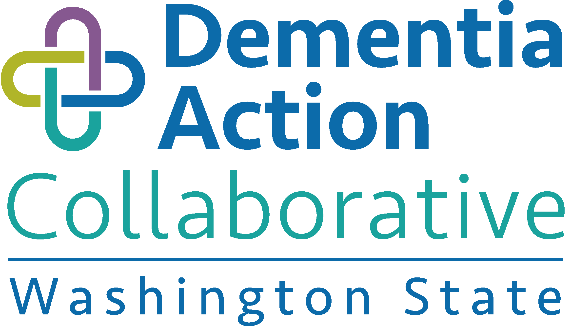 Dementia Action Collaborative:Implementing the Washington State Plan to Address Alzheimer’s Disease and Other DementiasSeptember 27, 2017 | 9:30 a.m. to 3:30 p.m. Tukwila Community Center | Directions: 12424 42nd Ave S, Tukwila, WA 98168Celebrate! Collaborate! Activate!AgendaDAC  Members:Bill Moss, Chair, Aziz Aladin, Basia Belza, Dave Budd, Carla Calogero, Leslie Emerick, Eric Erickson,  John Ficker, Aime Fink, Charissa Fotinos, Jan Higman, Debbie Hunter, Patricia Hunter, Suman Jayadev, Arlene Johnson, Senator Karen Keiser, Todd Larson, Bob LeRoy, Maureen Linehan, Kathy Lofy, Cathy Macaul, Myriam Marquez, Jason McGill, LeighBeth Merrick, Emma Medicine White Crow, Diane Oakes, Mimi Pattison, Jerry Reilly, Kristoffer Rhoads, Marty Richards, Tatiana Sadak, Diane Thompson, Bruce Smith, Lauri St. Ours, Representative Steve Tharinger, Robert Wellington, Cheryl Townsend WinterStaff: Lynne Korte, Susan Engels, Hilarie HauptmanFacilitator:Porsche Everson, Relevant StrategiesPRE-READ Bree Collaborative Evidence-Based recommendations for Dementia DAC Position Paper – Brief Cognitive Screening Tools for Primary Care Dementia Plan Goals-Strategies-Recommendations Tracking Meeting GoalsReview accomplishments and about upcoming work 2017-2018Identify support/collaboration needed to complete recommendations in motion Identify priorities/action steps going into 2018 9:30 - 10:00 amWelcome and NetworkingBill Moss, DAC ChairPorsche Everson, Facilitator10:00 – 10:40 Evidence-based Recommendations | Bree CollaborativeGinny Weir, MPHBree Collaborative10:40 – 11:10What’s New in the Fight Against Alzheimer’s?Suman Jayadev, MDUW Alzheimer’s Disease Research Center11:10 – 12:10DAC Subcommittee Reports | Accomplishments & New Work Exciting accomplishments, new work (2017/2018), anything needed from DAC – input, connections?Public Awareness-Community ReadinessLong Term Services and SupportsHealth-MedicalSubcommittee ChairsCheryl Townsend-WinterBob LeRoyKris Rhoads12:10 – 12:40Working Lunch – Share Program/Event AnnouncementsDAC Members12:40 – 1:20Subcommittee Meet Up Time Subcommittee Chairs 1:20– 1:45Brain Health Messaging InputMarci Getz. MPHWashington State Dept of Health1:45 – 2:10Increased Supports for Family CaregiversCARE Act & Paid Family Medical Leave ActMedicaid Waiver & Caregiver Outreach CampaignCathy MacCaul, AARPSusan Engels, ALTSA2:10 – 2:30Advocacy PlanningWhat are your agency’s current plans for legislative session?Is there a unified message/request that DAC stakeholders might want to put forward?Bill Moss, ALTSAMaureen Linehan, W4ABob LeRoy, Alz AssociationCathy MacCaul, AARP2:30 – 3:00Moving Forward – Priority actions 2017-2018Considering our framework of working through heightened collaboration and within existing resources.What’s working well? Is there anything we can do differently to improve our efficiency or AD Plan implementation? Porsche 3:00 – 3:15Public CommentPorsche3:15 – 3:30Next Steps & Wrap UpBill/Lynne